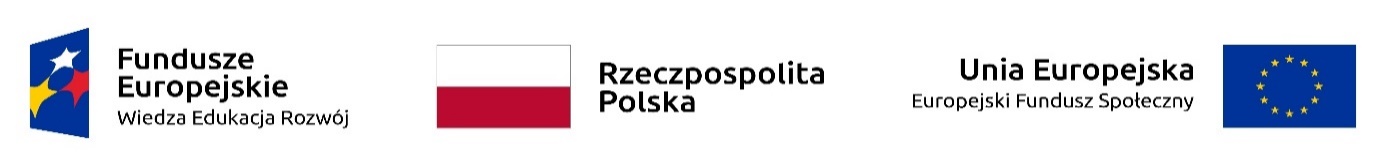 Załącznik nr 4 do zapytania ofertowego WZÓR UMOWYzawarta w ................, dnia ……………………………. pomiędzy :…………………………………………………………………………………………………reprezentowaną  przez:1……………………………………………………………………………………………….2……………………………………………………………………………………………….zwaną dalej Zamawiającym,a…………………………………………………………...............................................................…………………………………………………………..............................................................…………………………………………………………..............................................................reprezentowaną  przez:1………………………………………………………………..2………………………………………………………………...zwaną dalej Wykonawcą.zwanymi dalej Stronami o następującej treści § 1Przedmiotem umowy jest wdrożenie i uruchomienie na uczelni platformy 
e-learningowej celem zniwelowania bariery dostępności kształcenia dla studentów 
z niepełnosprawnościami w ramach projektu pn. „PSW w Jaśle – Uczelnią bez barier”.Wykonawca zobowiązuje się realizować zadania wynikające z umowy zgodnie z jej postanowieniami, zarówno co do terminów, zakresów, ilości, jak i jakości prac. Wykonawca zobowiązuje się wykonać wdrożenie z zachowaniem najwyższej profesjonalnej staranności z uwzględnieniem aktualnych, światowych standardów obsługi wdrożeń systemów informatycznych, w tym w zakresie obsługi gwarancyjnej oprogramowania, przy wykorzystaniu całej posiadanej wiedzy i doświadczenia, dążąc do docelowego korzystania przez Zamawiającego z rozwiązania informatycznego:nowoczesnego, rozwojowego oraz zapewniającego zaspokojenie jego potrzeb określnych w Szczegółowym Opisie Przedmiotu Zamówienia;zabezpieczającego integralność, poufność i bezpieczeństwo danych;przyjaznego dla użytkowników; gwarantującego stabilną pracę;otwartego, skalowalnego oraz umożliwiającego łatwą integrację z innymi systemami informatycznymi.Wykonawca zobowiązuje się przekazać Zamawiającemu wiedzę o funkcjonalności systemu  i stosowanej metodyce wdrożeniowej, w zakresie określonym w Szczegółowym Opisem Przedmiotu Zamówienia.Wykonawca oświadcza, że system spełni oczekiwania Zamawiającego określone w umowie. Wykonawca zobowiązuje się do realizacji wdrożenia w sposób zapewniający Zamawiającemu funkcjonalności i wymagania określone w Szczegółowym Opisem Przedmiotu Zamówienia.Wykonawca zobowiązuje się realizować umowę w taki sposób, aby nie naruszało to warunków licencji, gwarancji oraz obsługi gwarancyjnej na poszczególne elementy posiadanej przez Zamawiającego infrastruktury informatycznej, sprzętu i oprogramowania.Wykonawca zobowiązuje się zapewnić dostęp Zamawiającemu do zainstalowanego 
i działającego systemu w zakresie wymaganym do realizacji umowy, od momentu udzielenia Zamawiającemu licencji.Zamawiający oświadcza, że jest świadom, iż realizacja wdrożenia wymaga jego współpracy z Wykonawcą, w tym współpracy przy realizacji zadań niezbędnych do wykonania przedmiotu umowy. Jeżeli Strony nie uzgodniły na piśmie i nie zdefiniowały danego działania niezbędnego do prawidłowej realizacji umowy, jako obowiązku Zamawiającego, Stroną zobowiązaną do wykonania takiego działania jest Wykonawca. § 2Wykonawca oświadcza, że system oraz licencje wchodzące w skład systemu  nie naruszają przepisów prawa, prawem chronionych dóbr osób trzecich ani też praw na dobrach niematerialnych, w szczególności praw autorskich, praw pokrewnych, praw z rejestracji wzorów przemysłowych oraz praw ochronnych na znaki towarowe. Wykonawca oświadcza, że wypełnienie umowy nie będzie prowadzić do wypełnienia przesłanek czynu nieuczciwej konkurencji, w szczególności nie naruszy tajemnicy przedsiębiorstwa osoby trzeciej. W razie powstania w trakcie wykonywania umowy lub po jej wykonaniu jakichkolwiek roszczeń osób trzecich Wykonawca ponosi odpowiedzialność za roszczenia osób trzecich 
z tytułu szkód wynikłych w związku z wykonaniem umowy przez Wykonawcę. § 3Zamawiający wymaga, aby Wykonawca zrealizował przedmiot umowy 
w terminie do …….2022 r. Odbiór prac wdrożeniowych zostanie potwierdzony protokołem odbioru, sporządzanym 
w formie pisemnej, w dwóch egzemplarzach, po jednym dla każdej ze Stron. W przypadku braku dokonania odbioru albo odbioru warunkowego procedura odbioru zostanie powtórzona w terminie ustalonym przez Strony po uprzednim zgłoszeniu gotowości do odbioru pracy wdrożeniowej przez Wykonawcę.W przypadku opóźnienia w realizacji prac, powodującego konieczność przesunięcia terminu zakończenia prac z przyczyn, za które odpowiedzialność ponosi wyłącznie Zamawiający, termin realizacji zostanie przedłużony o czas trwania opóźnienia jednak nie dłuższy niż 14 dni. Przesunięcie terminu realizacji całej wymaga aneksu do umowy.§ 4Dostarczana przez sprzedawcę licencja na moduły o których mowa w Szczegółowym Opisie Przedmiotu Zamówienia będzie licencją niewyłączną i bezterminową, z otwartym kodem źródłowym pozwalającym Zamawiającemu wprowadzać zmiany 
w oprogramowaniu oraz tworzyć nowe funkcjonalności Systemu. Dostarczona licencja będzie zawierać szczegółową dokumentację umożliwiającą Zamawiającemu rozbudowę Systemu o własne funkcjonalności. Wykonawca odpowiada za wady prawne przedmiotu umowy na zasadzie ryzyka. § 5 Zamawiający zapłaci Wykonawcy wynagrodzenie ryczałtowe, za zgodne z umową wykonanie przedmiotu umowy, zgodne ze złożoną ofertą, w wysokości brutto:   …..……… zł (słownie:………………....…….................………. złotych). Ustalona w wyniku zapytania ofertowego z dnia …………….. wysokość wynagrodzenia za przedmiot umowy pozostaje niezmieniona do końca realizacji przedmiotu umowy. Wynagrodzenie obejmuje całkowitą należność, jaką Zamawiający zobowiązany jest zapłacić za przedmiot umowy, co obejmuje m.in. dokumentację niezbędną do prawidłowego użytkowania przedmiotu umowy.§ 6Należność Wykonawcy określona na podstawie wystawionej faktury VAT/rachunku, zostanie przelana na konto Wykonawcy w terminie do 30 dni od daty dostarczenia faktury VAT/rachunku, po wykonaniu zamówienia o którym mowa w § 1, potwierdzonego protokołem odbioru, o którym mowa w §3 umowy.Zamawiający zastrzega sobie możliwość wypłaty wynagrodzenia w terminie późniejszym niż wynikający z zapisów ust. 1 w przypadku opóźnień w przekazaniu środków finansowych lub weryfikacji przez Instytucję Pośredniczącą przedkładanych przez Zamawiającego wniosków o płatność, ale nie dłuższym niż 7 dni od przekazania środków przez Instytucję Pośredniczącą.Miejscem spełnienia świadczenia przez Zamawiającego jest Bank Zamawiającego.§ 7Wykonawca zobowiązuje się w czasie obowiązywania niniejszej umowy, a także po jej wygaśnięciu lub rozwiązaniu, do traktowania jako poufnych wszelkich informacji, które zostaną mu udostępnione lub przekazane przez Zamawiającego w związku z wykonaniem niniejszej umowy, nie udostępniania ich w jakikolwiek sposób osobom trzecim bez pisemnej zgody Zamawiającego i wykorzystania ich tylko do celów niezbędnych do realizacji umowy. Wykonawca zobowiąże pisemnie swoich pracowników i pracowników podwykonawców wyznaczonych do realizacji przedmiotu umowy do zachowania tajemnicy odnośnie wszystkich informacji pozyskanych w związku z realizacją przedmiotu niniejszej umowy. W razie naruszenia obowiązku dotyczącego zachowania poufności przez Wykonawcę, Zamawiający uprawniony jest do dochodzenia odszkodowania z tytułu poniesionej szkody na zasadach ogólnych. § 8Gwarancja na całość przedmiotu umowy wynosi 12 miesięcy licząc od dnia zakończenia całości wdrożenia, potwierdzonego bezusterkowym protokołem odbioru podpisanym przez Strony umowy. W ramach obsługi gwarancyjnej Wykonawca jest zobowiązany do usunięcia wszystkich wykrytych przez Wykonawcę lub Zamawiającego błędów i  wad. Gwarancja obejmuje oświadczenie Wykonawcy, że system spełnia wymogi jakościowe i techniczne określone w wymaganiach Szczegółowego Opisu Przedmiotu Zamówienia.Wykonawca zobowiązuje się w ramach gwarancji w całości na własny koszt do: diagnozowanie i usuwanie nieprawidłowości w działaniu systemu,wskazywanie rozwiązań zastępczych w użytkowaniu systemu na czas usuwania nieprawidłowości,gotowości świadczenia pomocy w związku z nieprawidłowym działaniem systemu lub  zgłaszaniem zapytań dot. funkcjonowania sytemu - telefonicznie pod numerami: tel. …………………… lub adresami email: ……………… przez dostarczenie odpowiednich informacji w przypadku, gdy użytkownicy systemu  nie mogą osiągnąć zamierzonych efektów pracy,konsultacji telefonicznych świadczonych przez wykonawcę w godzinach od 8:00 do 16:00 w dni robocze,reagowania na zgłoszone błędy lub wady utrudniające lub uniemożliwiające korzystanie z systemy w ciągu 3 dni roboczych § 9Zakres prac powierzony podwykonawcom wskazany jest w formularzu ofertowym, stanowiącym załącznik do umowy, sporządzony przez Wykonawcę.Wykonawca ponosi pełną odpowiedzialność za całość wdrożenia. Za działania 
i zaniechania podwykonawców Wykonawca ponosi odpowiedzialność jak za działania 
i zaniechania własne. Wykonawca ponosi pełną odpowiedzialność za zapłatę wynagrodzenia za prace wykonane przez podwykonawców.Wykonawca jest wystawcą wszystkich faktur, płatności realizowane są tylko na rzecz Wykonawcy.Wykonawca odpowiada za wszystkie postanowienia wynikające z umowy, w tym dotyczące gwarancji. § 10Strony postanawiają, że Zamawiającemu przysługuje prawo odstąpienia od umowy 
w całości lub w części w przypadku, gdy wykonuje umowę z naruszeniem jej postanowień lub wykonania jej w sposób sprzeczny z ofertą. Prawo odstąpienia od umowy Zamawiający może wykonać w terminie 5 dni od zaistnienia okoliczności, wskazanych w umowie, stanowiących podstawę do odstąpienia od umowy. .§ 111. Obowiązkową formę odszkodowania stanowią kary umowne, które będą naliczane 
w następujących wypadkach i wysokościach:za zwłokę w dostarczeniu przedmiotu umowy w terminie określonym w § 3, Wykonawca  zapłaci Zamawiającemu karę umowną w wysokości 0,2 %  wynagrodzenia umownego za każdy dzień zwłoki,za odstąpienie od umowy z przyczyn zależnych od Wykonawcy, Wykonawca płaci Zamawiającemu karę umowną w wysokości 10 % wynagrodzenia umownego,2. Strony zastrzegają sobie prawo do odszkodowania uzupełniającego przenoszącego wysokość kar umownych do wysokości rzeczywiście poniesionej szkody§ 121. Wszelkie oświadczenia Stron umowy będą składane na piśmie pod rygorem nieważności listem poleconym lub za potwierdzeniem ich złożenia.2. Ewentualna nieważność jednego lub kilku postanowień niniejszej umowy nie wpływa na ważność umowy w całości. W takim przypadku Strony zastępują nieważne postanowienie postanowieniem zgodnym z celem i innymi postanowieniami umowy.3. Strony przewidują możliwość wprowadzenia następujących zmian do umowy, 
w okolicznościach określonych poniżej:a) zmiana terminu  umowy - w przypadku : niedotrzymania pierwotnego terminu realizacji umowy wynika z napotkania przez Wykonawcę lub Zamawiającego okoliczności niemożliwych do przewidzenia 
i niezależnych od nich, np. wystąpienia zjawisk związanych z działaniem siły wyższej (klęska żywiołowa, niepokoje społeczne, działania militarne itp., w związku z pandemią). niedotrzymanie pierwotnego terminu realizacji umowy jest konsekwencją opóźnienia przez Zamawiającego w realizacji prac koniecznych do prawidłowego odbioru  (przyjęcia)  przedmiotu umowy.W przypadku wystąpienia powyższych okoliczności, w zakresie mającym wpływ na przebieg realizacji zamówienia, termin wykonania umowy może ulec odpowiedniemu przedłużeniu o czas niezbędny do zakończenia wykonania przedmiotu umowy w sposób należyty.b) zmiana terminu płatności- w przypadku: ograniczenia finansowego po stronie Zamawiającego, z przyczyn od niego niezależnych,c) zmiana w sposobie realizacji zamówienia polegająca na: zmianie osób, podwykonawców, partnerów konsorcjum i  innych podmiotów  współpracujących  przy realizacji zamówienia pod warunkiem, że ich uprawnienia, potencjał  ekonomiczny, wykonawczy  i doświadczenie nie są gorsze od tych, jakie posiadają podmioty zamieniane. Zmiany te mogą nastąpić z przyczyn organizacyjnych. d) zmiana wynagrodzenia: zmiana urzędowej stawki podatku VAT,4. Wystąpienie którejkolwiek z wymienionych pkt. 3 okoliczności nie stanowi bezwzględnego zobowiązania Zamawiającego do dokonania takich zmian, ani nie może stanowić podstawy roszczeń Wykonawcy do ich dokonania.5. Wszelkie zmiany umowy wymagają formy pisemnej i podpisów upoważnionych przedstawicieli stron.§ 13Ewentualne sporne sprawy dotyczące umowy będą rozpatrywane przez sąd właściwy dla siedziby Zamawiającego.§ 14W sprawach nieuregulowanych umową będą miały zastosowanie przepisy Kodeksu Cywilnego.§ 15Umowę sporządzono w dwóch jednobrzmiących egzemplarzach, po jednym dla każdej ze stron.…..……………..							……………..……..ZAMAWIAJĄCY							WYKONAWCA